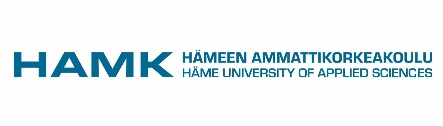 ORTimeTopicWorking mode8.45-9.00Sign in to Zoom and sound checkCommunal, meeting room9.00-9.30Guidelines for making digital output, presenting applicationsCommunal, meeting room9.30-11.15Groups work their own output with the chosen application (coffee break at a suitable time)Teams (channels), supervisors suf at the channels. Zoom closed.11.15-11.25Return to meeting room, groups share their outputs (link and brief descriptions)Communal, meeting room11.25-12.25Lunch break12.25-12.30Guidelines to introducing deep learning plans Lecture, Zoom meeting room12.30-13.45Introductions and peer review in smaller groups (2 mixed groups, max 10 min per presentation)Breakout, breakout rooms13.45-14.00Coffee break14.00-14.10Guidelines to self-study phaseLecture, Zoom meeting room14.10-14.30Self-study phase individual taskIndependent work14.30-15.00Dialogic group assessmentBreakout, breakout room15.00-15.30Closing remarksCommunal, meeting roomTimeTopicWorking mode8.45-9.00Sign in to Zoom and sound checkCommunal, meeting room9.00-9.15Getting to know each otherCommunal, meeting room9.15-9.30Adult trainer’s soft skills:
-what´s it all about and why soft skillsLecture, meeting room9.30-9.45Digital competence indicators as a part of competence development
-this is how I demonstrate my competenceLecture, meeting room9.45-10.00Skill #1: respecting othersLecture, meeting room10-11.00Breakout groups
-includes a coffee break, timing agreed by the groupBreakout, breakout rooms
-trainers circulate in rooms11-11.15Return to meeting room (wrap up)Communal, meeting room11.15-12.00Lunch break12.00-12.15Skill #2: Passion and self-motivationLecture, meeting room12.15-12.35Individual workingWorking independently12.35-12.45Return to meeting room, collecting conclusions and enriching thinkingCommunal, meeting room12.45-13.15Return to individual workingWorking independently13.15-13.30Coffee break13.30-13.45Skill # 3: Active listeningLecture, meeting room13.45-14.45Breakout groupsBreakout, breakout rooms
-trainers circulate in rooms14.45-15.00Conclusion on active listeningCommunal, meeting room15-15.15Closing remarks and collecting competence marksCommunal, meeting room15.15-16.00Collecting competence marksWorking independently, trainers present in meeting room